PRIVATE & CONFIDENTIAL 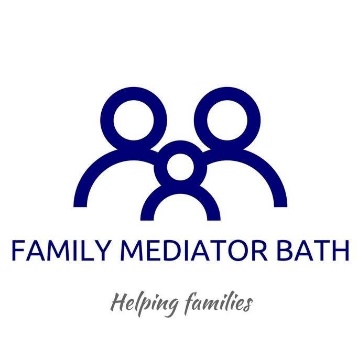 CLIENT INFORMATION SHEETPrivacy PolicyFamily Mediator Bath (FMB)FMB works within the requirements of the Data Protection Act 1998 and the General Data Protection Regulation 2018 (GDPR).  FMB is registered with the Information Commissioner’s Office (ICO) and subject to their oversight and regulation.This privacy notice outlines the reasons we ask for your personal data, how we manage and look after the data you give to us and your rights under GDPR.FMB is committed to ensuring the lawful and careful collection of your personal information, the appropriate use and secure storage of your personal information and that we meet our other commitments under the regulations.Please be assured, your information will not be used by us nor shared with anyone or any organisation for marketing purposesWe are committed to keeping your data as safe and secure as possible and to protecting it against unauthorised access.  However, as transmission of information electronically can never be completely secure, we cannot guarantee complete security and your information is provided to us electronically (via the internet/by online means) at your own risk.  When requesting information from us by electronic means or sending information to us by electronic means, it is important that you ensure you do so via a channel which you trust to be safe.Why we need certain personal data from youFMB provides family mediation service and related services.  The reason we need to process some of your personal data is to enable us to provide those servicesas part of a contract with youto give you access to the mediation information and assessment (MIAM) process introduced under the Children and Families Act 2014, s10..Information we collectWe may collect the following information in order to provide a service to you/make a contract with you/provide access to MIAM:Personal information including your name, email address, mailing address, phone numbers, date of birth, national insurance number.Details of your children and/or details of your finances* dependent on the type of services we are being asked to provide to you.From time to time and as permitted by applicable law(s), we may collect other Personal Data about you and update any existing Personal Data that we currently hold from other third-party sources.We collect your information fromReferral Forms on our website (these may be completed and submitted to us by you or your representative at your request with a view to FMB providing you with a service)Referral Forms on our website completed and sent to us by a third party to enable us to give you access to the mediation information and assessment (MIAM) process introduced under the Children and Families Act 2014, s10.Electronic and paper-based communications from other referring agencies including but not limited to Cafcass, Family Law Solicitors, HM Courts Servicestelephone conversations, emails, face to face written or verbal communications with you, your representative or a third partyour appointment/session recordsHow we Use Your InformationTo provide our services under our contract with youTo respond to your requests and enquiriesTo give you access to a MIAMTo improve our services, for example, by requesting feedback, your participation in surveys or other initiatives which will help us to gather information to develop and enhance our servicesTo comply with applicable law(s), for example, to comply with a court order or to carry out professional ethics/conduct investigationsTo enable us to maintain our own accounts and records and to support and manage our staff.Lawful Processing of dataWe collect and process data in line with our legitimate interests, which include processing such Personal Data for the purposes ofproviding a service to you at your request under contract, and enhancing the provision of our servicesproviding access to a MIAMadministration and service deliveryHow long will we keep your information?Files are stored for a maximum of 6 yearsSharing and Disclosure to Third PartiesWe do not share your personal data with any third parties except in the following circumstancesWhere there is a risk to children, when we have a duty to alert the relevant authorities (usually local authority social workers) as part of our overall responsibility to safeguard childrenWhere you are provided with publicly funded (legally aided) family mediation and the Legal Aid Agency seeks to audit your filesWhere you request or authorise the disclosure of your personal details to a third party.Where we are requested to do so by any law enforcement agency, regulator, government authority where we believe this Is necessary to comply with a legal or regulatory obligationWhere we transfer our assets and business to a third party. Should such a transfer arise, we will use all reasonable efforts to try and ensure that the organisation to which we transfer your information uses it in a manner consistent with this policy.Where the information is provided to service providers who perform functions on our behalf.Hosting providers for the secure storage and transmission of your dataAdministration providersLegal and compliance consultants, such as external auditorsTechnology providers who assist in the development and management of our websiteParents and ChildrenIf the person about whom we are holding information is below the age of 14 then we will need to seek consent from the parent or legal guardian to provide a direct service (where consent is required).  Once a person reaches age 14, we will seek consent direct from them to provide services.Subject Access/User RightsYour rights with regard to the data we hold on you are as follows.  You have the right tobe informed of our use of your Personal Dataaccess and/or to require the correction or erasure of your Personal Datablock and/or object to the processing of your Personal Datanot be subject to any decision based solely on automated processing of your Personal Datain limited circumstances, you may have the right to receive Personal Data in a format which may be transmitted to another entity.If you have a complaint in relation to the processing of your data carried out under this Privacy Policy, you have the right to lodge a complaint with the Information Commissioner’s Office.You may seek to exercise any of these rights by sending a written request to:Shiel Macmillan, ProprietorFamily Mediator Bath, 8 Havory, Bath, BA1 6RRInformation securityWe work to protect your personal information that we hold, its confidentially, integrity and availability by.regularly reviewing our information collection, storage and processing practices, including physical security measures, to guard against unauthorised access to systemsrestricting access to personal information to Staff and Volunteers subject to strict contractual confidentiality obligations including disciplinary action if they fail to meet these obligationsensuring we have a Security Information Policy in place which defines the measures we take to protect your personal information. We use a combination of technology and procedures to ensure that our paper and computer systems are protected, monitored and recoverable.We only use third party service providers where we are satisfied that they provide adequate security for your personal data.Compliance and cooperation with regulatory authoritiesWe regularly review our compliance with our Privacy Policy.  If we receive formal written complaints, we will contact the person who made the complaint to follow up. We will work with the ICO to resolve any complaints regarding the transfer of personal data that we cannot resolve with our users directly.ChangesOur Privacy Policy may change from time to time. We will not reduce your rights under this Privacy Policy without your explicit consent.How to Contact UsE:mail: info@familymediatorbath.comPhone: 01225 684504ForenameAddress 1Address 1Address 1Address 1SurnameAddress 2Address 2Address 2Address 2TelephoneTownTownTownTownMobilePost codePost codePost codePost codeEmailDOB        DOB        DOB        DOB        Your Children (if applicable) Your Children (if applicable) Your Children (if applicable) Your Children (if applicable) Your Children (if applicable) Your Children (if applicable) Your Children (if applicable) Your Children (if applicable) Your Children (if applicable) Your Children (if applicable) Your Children (if applicable) Your Children (if applicable) ForenameForenameSurnameSurnameD.O.B.D.O.B.D.O.B.AgeAgeSchoolSchoolLives withDetails of OTHER PARTY (e.g. your husband, wife, ex-partner, son, daughter)Details of OTHER PARTY (e.g. your husband, wife, ex-partner, son, daughter)Details of OTHER PARTY (e.g. your husband, wife, ex-partner, son, daughter)Details of OTHER PARTY (e.g. your husband, wife, ex-partner, son, daughter)Details of OTHER PARTY (e.g. your husband, wife, ex-partner, son, daughter)Details of OTHER PARTY (e.g. your husband, wife, ex-partner, son, daughter)Details of OTHER PARTY (e.g. your husband, wife, ex-partner, son, daughter)Details of OTHER PARTY (e.g. your husband, wife, ex-partner, son, daughter)Details of OTHER PARTY (e.g. your husband, wife, ex-partner, son, daughter)Details of OTHER PARTY (e.g. your husband, wife, ex-partner, son, daughter)Details of OTHER PARTY (e.g. your husband, wife, ex-partner, son, daughter)Details of OTHER PARTY (e.g. your husband, wife, ex-partner, son, daughter)ForenameForenameForenameAddress 1Address 1Address 1Address 1Address 1SurnameSurnameSurnameAddress 2Address 2Address 2Address 2Address 2TelephoneTelephoneTelephoneTownTownTownTownTownMobileMobileMobilePost codePost codePost codePost codePost codeEmailEmailEmailDOBDOBDOBDOBDOBDetails of your relationship (if applicable)Details of your relationship (if applicable)Details of your relationship (if applicable)Details of your relationship (if applicable)Details of your relationship (if applicable)Details of your relationship (if applicable)Details of your relationship (if applicable)Details of your relationship (if applicable)Details of your relationship (if applicable)Details of your relationship (if applicable)Details of your relationship (if applicable)Details of your relationship (if applicable)Date of marriageDate of marriageDate of marriageDate of separation Date of separation Date of separation Date of separation Date of separation Month and year you began living togetherMonth and year you began living togetherMonth and year you began living togetherMonth and year you ceased living togetherMonth and year you ceased living togetherMonth and year you ceased living togetherMonth and year you ceased living togetherMonth and year you ceased living togetherIf married, date of decree nisi                                           If married, date of decree nisi                                           If married, date of decree nisi                                           decree absolutedecree absolutedecree absolutedecree absolutedecree absoluteName and date of any court orders (e.g. child arrangement order, restraining order)Name and date of any court orders (e.g. child arrangement order, restraining order)Name and date of any court orders (e.g. child arrangement order, restraining order)Name and date of any court orders (e.g. child arrangement order, restraining order)Name and date of any court orders (e.g. child arrangement order, restraining order)Name and date of any court orders (e.g. child arrangement order, restraining order)Name and date of any court orders (e.g. child arrangement order, restraining order)Name and date of any court orders (e.g. child arrangement order, restraining order)Name and date of any court orders (e.g. child arrangement order, restraining order)Name and date of any court orders (e.g. child arrangement order, restraining order)Name and date of any court orders (e.g. child arrangement order, restraining order)Name and date of any court orders (e.g. child arrangement order, restraining order)GDPR and the Data Protection Act 1998Our privacy policy is inserted after this form for you to read. Please do so before you complete the following section of this form.GDPR and the Data Protection Act 1998Our privacy policy is inserted after this form for you to read. Please do so before you complete the following section of this form.GDPR and the Data Protection Act 1998Our privacy policy is inserted after this form for you to read. Please do so before you complete the following section of this form.GDPR and the Data Protection Act 1998Our privacy policy is inserted after this form for you to read. Please do so before you complete the following section of this form.GDPR and the Data Protection Act 1998Our privacy policy is inserted after this form for you to read. Please do so before you complete the following section of this form.GDPR and the Data Protection Act 1998Our privacy policy is inserted after this form for you to read. Please do so before you complete the following section of this form.GDPR and the Data Protection Act 1998Our privacy policy is inserted after this form for you to read. Please do so before you complete the following section of this form.GDPR and the Data Protection Act 1998Our privacy policy is inserted after this form for you to read. Please do so before you complete the following section of this form.GDPR and the Data Protection Act 1998Our privacy policy is inserted after this form for you to read. Please do so before you complete the following section of this form.GDPR and the Data Protection Act 1998Our privacy policy is inserted after this form for you to read. Please do so before you complete the following section of this form.GDPR and the Data Protection Act 1998Our privacy policy is inserted after this form for you to read. Please do so before you complete the following section of this form.GDPR and the Data Protection Act 1998Our privacy policy is inserted after this form for you to read. Please do so before you complete the following section of this form.I have read and understood Family Mediator Bath’s Privacy Policy  (please circle) YES / NOI have read and understood Family Mediator Bath’s Privacy Policy  (please circle) YES / NOI have read and understood Family Mediator Bath’s Privacy Policy  (please circle) YES / NOI have read and understood Family Mediator Bath’s Privacy Policy  (please circle) YES / NOI have read and understood Family Mediator Bath’s Privacy Policy  (please circle) YES / NOI have read and understood Family Mediator Bath’s Privacy Policy  (please circle) YES / NOI have read and understood Family Mediator Bath’s Privacy Policy  (please circle) YES / NOI have read and understood Family Mediator Bath’s Privacy Policy  (please circle) YES / NOI have read and understood Family Mediator Bath’s Privacy Policy  (please circle) YES / NOI have read and understood Family Mediator Bath’s Privacy Policy  (please circle) YES / NOI have read and understood Family Mediator Bath’s Privacy Policy  (please circle) YES / NOI have read and understood Family Mediator Bath’s Privacy Policy  (please circle) YES / NOGDPR CONSENTPlease insert your initials in the relevant, yes or no, box. GDPR CONSENTPlease insert your initials in the relevant, yes or no, box. GDPR CONSENTPlease insert your initials in the relevant, yes or no, box. GDPR CONSENTPlease insert your initials in the relevant, yes or no, box. GDPR CONSENTPlease insert your initials in the relevant, yes or no, box. GDPR CONSENTPlease insert your initials in the relevant, yes or no, box. YesYesNoNoNoNoDo you give consent to Family Mediator Bath using the personal information you have given today to facilitate the mediation process, which may involve sharing you details with third parties i.e. our mediator’s self-employed Personal Assistant or your solicitor, if applicablet?Do you give consent to Family Mediator Bath using the personal information you have given today to facilitate the mediation process, which may involve sharing you details with third parties i.e. our mediator’s self-employed Personal Assistant or your solicitor, if applicablet?Do you give consent to Family Mediator Bath using the personal information you have given today to facilitate the mediation process, which may involve sharing you details with third parties i.e. our mediator’s self-employed Personal Assistant or your solicitor, if applicablet?Do you give consent to Family Mediator Bath using the personal information you have given today to facilitate the mediation process, which may involve sharing you details with third parties i.e. our mediator’s self-employed Personal Assistant or your solicitor, if applicablet?Do you give consent to Family Mediator Bath using the personal information you have given today to facilitate the mediation process, which may involve sharing you details with third parties i.e. our mediator’s self-employed Personal Assistant or your solicitor, if applicablet?Do you give consent to Family Mediator Bath using the personal information you have given today to facilitate the mediation process, which may involve sharing you details with third parties i.e. our mediator’s self-employed Personal Assistant or your solicitor, if applicablet?Do you give consent to Family Mediator Bath using your personal information to contact you about your mediation by telephone? Do you give consent to Family Mediator Bath using your personal information to contact you about your mediation by telephone? Do you give consent to Family Mediator Bath using your personal information to contact you about your mediation by telephone? Do you give consent to Family Mediator Bath using your personal information to contact you about your mediation by telephone? Do you give consent to Family Mediator Bath using your personal information to contact you about your mediation by telephone? Do you give consent to Family Mediator Bath using your personal information to contact you about your mediation by telephone? What is your preferred contact numberWhat is your preferred contact numberWhat is your preferred contact numberWhat is your preferred contact numberWhat is your preferred contact numberWhat is your preferred contact numberDo you give consent to Family Mediator Bath using your personal information to contact you about your mediation by emailDo you give consent to Family Mediator Bath using your personal information to contact you about your mediation by emailDo you give consent to Family Mediator Bath using your personal information to contact you about your mediation by emailDo you give consent to Family Mediator Bath using your personal information to contact you about your mediation by emailDo you give consent to Family Mediator Bath using your personal information to contact you about your mediation by emailDo you give consent to Family Mediator Bath using your personal information to contact you about your mediation by emailDo you give consent to Family Mediator Bath using your personal information to contact you about your mediation by postDo you give consent to Family Mediator Bath using your personal information to contact you about your mediation by postDo you give consent to Family Mediator Bath using your personal information to contact you about your mediation by postDo you give consent to Family Mediator Bath using your personal information to contact you about your mediation by postDo you give consent to Family Mediator Bath using your personal information to contact you about your mediation by postDo you give consent to Family Mediator Bath using your personal information to contact you about your mediation by postDo you give consent to Family Mediator Bath contacting the other party(ies) named, as part of the mediation process? Please note will not do this without informing you before.Do you give consent to Family Mediator Bath contacting the other party(ies) named, as part of the mediation process? Please note will not do this without informing you before.Do you give consent to Family Mediator Bath contacting the other party(ies) named, as part of the mediation process? Please note will not do this without informing you before.Do you give consent to Family Mediator Bath contacting the other party(ies) named, as part of the mediation process? Please note will not do this without informing you before.Do you give consent to Family Mediator Bath contacting the other party(ies) named, as part of the mediation process? Please note will not do this without informing you before.Do you give consent to Family Mediator Bath contacting the other party(ies) named, as part of the mediation process? Please note will not do this without informing you before.Do you give consent to Family Mediator Bath giving your personal information to the courts (if applicable)?Do you give consent to Family Mediator Bath giving your personal information to the courts (if applicable)?Do you give consent to Family Mediator Bath giving your personal information to the courts (if applicable)?Do you give consent to Family Mediator Bath giving your personal information to the courts (if applicable)?Do you give consent to Family Mediator Bath giving your personal information to the courts (if applicable)?Do you give consent to Family Mediator Bath giving your personal information to the courts (if applicable)?